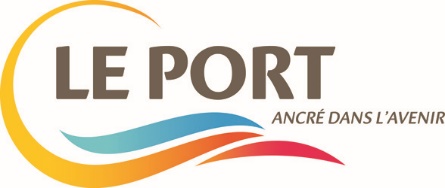 La Ville de LE PORTRECRUTEPar voie statutaire (mutation, détachement, inscription sur liste d’aptitude)ou par voie contractuelle (H/F)UN(E) RESPONSABLE DU SERVICE DEVELOPPEMENT DE PROJETSFilière administrative – Catégorie A – cadre d’emplois des attachésPlacé (e) sous l’autorité du Directeur des Sports, l’agent occupe les missions suivantes :Développer des projets de sensibilisation et d’initiation aux pratiques sportives par la mise en place de parcours éducatifs sportifs et le développement d’une offre sportive de proximité ; Coordonner les conditions d’accès et d’attribution d’usage des créneaux sportifs par le développement d’une politique différenciée privilégiant les acteurs du territoire et l’optimisation des usages ;Participer à la conception d’une programmation d’événementiels par la mise en place d’actions de promotion de la pratique sportive permettant aux clubs d’assurer la promotion de leur discipline sportive, favorisant l’accessibilité à la pratique sportive et aux clubs au plus grand nombre (personnes porteuses d’handicaps, familles en situation économique précaire…) et sensibilisant à la nécessité de pratiquer une activité sportive régulière gage d’une meilleure santé physique et mentaleObjectifs à atteindre et/ou compétences à mettre en œuvre : Être capable de travailler en équipeConnaissance des règles de sécurité sur les équipements sportifsQualité du travail rendu (fiabilité, respect des délais, définition du travail, soin)Faire preuve de qualités relationnelles et d’aptitudes au travail Être capable de cerner et de délimiter sa marge d’autonomie sur un dossierFaire preuve d’initiative dans l’exercice de ses missionsProfil de poste :Connaissance du territoire et de ses acteurs, Maîtrise de l’outil informatiqueAptitude rédactionnelle et esprit de synthèseCapacité à travailler en équipe et à avoir une autonomie opérationnelle Faire preuve de rigueur, de discrétion, d’ouverture d’esprit et de curiositéConditions particulières d’exercice : Agent qui peut être amené à être mobilisé ponctuellement sur les manifestations organisées par la Direction Générale Adjointe Vie Locale et autres en dehors des horaires de bureau (notamment en soirée, week-end et jour férié). Poste à pourvoir rapidementAdresser lettre de motivation manuscrite + CVAu plus tard le 15/07/2022